PTA Bewegen sport en maatschappij (BSM) havo 4    2023-2024 PTA Godsdienst-levensbeschouwing havo 4   2023-2024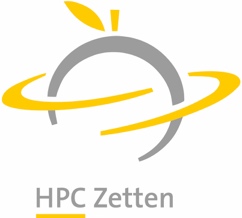 PTA Maatschappijleer havo 4   2023-2024SEOmschrijvingDomeinEindterm LeerstofTypeH (handelingsdeel)PO (praktische opdracht)T (toets)VormD (digitaal)M (mondeling)P (praktijk)S (schriftelijk)WegingIn procenten (totaal = 100%)DuurIn minutenMomentP1(periode 1)P2(periode 2)TW1(toetsweek 1)TW2(toetsweek 2)TW3(toetsweek 3)TW4 = SEW1(SE-week 1)Herkansing mogelijkjanee1Softbal  spelregelsBDocument softbal TS250            P1nee2Sportautobiografie ETD1P1nee3Lesgeven : warming up aan eigen groepA/CPOH0P1nee4SoftbalBPOP3P1nee5Estafette lopenBPOP2 P1nee6KogelstotenBPOP2P1nee7Bewegingsanalyse kogelstotenCPOP2P1nee8SpelontwerpCPOP3P1nee9Scheidsrechteren  / bewegen en regelenCPOP2P1nee10TrampolinespringenBPOP2P1nee11TrapezezwaaienBPOP2P1nee12GPS loopCPOP4P1nee13EHBSODBoekje EHBSO + lesstof (PP)TS5 100TW2ja14EHBSO praktijkdagDHP0P1nee15PolsstokhoogspringenBPOP2P2nee16Handbal  BPOP2 P2nee17FlagfootballBPOP2P2nee18HordelopenBPOP2P2nee19Organisatie Draaiboek sportdagCPOP5P1P2nee20Begeleiding sportdagenCPOP4P1P2nee21Lesgeven aan de basisschool leerlingenA/CPOP8P2nee22Sportclinics  Schermen / SkiënBHP0P1 P2neeHet eindexamen BSM bestaat alleen uit het schoolexamen.In 4 HAVO wordt 55% van het SE-cijfer bepaald.In 5 HAVO wordt 45% van het SE-cijfer bepaald.Het eindexamen BSM bestaat alleen uit het schoolexamen.In 4 HAVO wordt 55% van het SE-cijfer bepaald.In 5 HAVO wordt 45% van het SE-cijfer bepaald.Het eindexamen BSM bestaat alleen uit het schoolexamen.In 4 HAVO wordt 55% van het SE-cijfer bepaald.In 5 HAVO wordt 45% van het SE-cijfer bepaald.Het eindexamen BSM bestaat alleen uit het schoolexamen.In 4 HAVO wordt 55% van het SE-cijfer bepaald.In 5 HAVO wordt 45% van het SE-cijfer bepaald.Het eindexamen BSM bestaat alleen uit het schoolexamen.In 4 HAVO wordt 55% van het SE-cijfer bepaald.In 5 HAVO wordt 45% van het SE-cijfer bepaald.SEOmschrijvingDomeinEindterm LeerstofTypeH (handelingsdeel)PO (praktische opdracht)T (toets)VormD (digitaal)M (mondeling)P (praktijk)S (schriftelijk)WegingIn procenten (totaal = 100%)DuurIn minutenMomentP1(periode 1)P2(periode 2)TW1(toetsweek 1)TW2(toetsweek 2)TW3(toetsweek 3)SEW1(SE-week 1 )Herkansing mogelijkjanee1Participatiecijfer Periode 1 n.v.t.H13. Je lijf, je leven + Thema ‘Agressie en geweld’HP25n.v.t.P1Nee2PO Agressie en Geweld n.v.t.Thema: ‘Agressie en geweld’POS/D25n.v.t.P1Nee3PO Geluk n.v.t.H17. GelukThema: ‘Geluk’POS/D25n.v.t.P2Nee4Participatiecijfer Periode 2n.v.t.H17. Geluk + Thema: ‘Wereldgodsdiensten’HP25n.v.t.P2NeeHet Participatiecijfer komt tot stand door observaties van de docent tijdens de lessen Godsdienst-levensbeschouwing. Het centrale punt van waardering is de deelname aan de les. De onderdelen die een rol spelen bij de waardering van de bijdrage en deelname aan de les zijn achtereenvolgens: Afspraken nakomen, houding in de les, Reageren en creatief denken binnen de actualiteit van de les en respect, openheid en reflectievermogen van de leerling.Het Participatiecijfer komt tot stand door observaties van de docent tijdens de lessen Godsdienst-levensbeschouwing. Het centrale punt van waardering is de deelname aan de les. De onderdelen die een rol spelen bij de waardering van de bijdrage en deelname aan de les zijn achtereenvolgens: Afspraken nakomen, houding in de les, Reageren en creatief denken binnen de actualiteit van de les en respect, openheid en reflectievermogen van de leerling.Het Participatiecijfer komt tot stand door observaties van de docent tijdens de lessen Godsdienst-levensbeschouwing. Het centrale punt van waardering is de deelname aan de les. De onderdelen die een rol spelen bij de waardering van de bijdrage en deelname aan de les zijn achtereenvolgens: Afspraken nakomen, houding in de les, Reageren en creatief denken binnen de actualiteit van de les en respect, openheid en reflectievermogen van de leerling.Het Participatiecijfer komt tot stand door observaties van de docent tijdens de lessen Godsdienst-levensbeschouwing. Het centrale punt van waardering is de deelname aan de les. De onderdelen die een rol spelen bij de waardering van de bijdrage en deelname aan de les zijn achtereenvolgens: Afspraken nakomen, houding in de les, Reageren en creatief denken binnen de actualiteit van de les en respect, openheid en reflectievermogen van de leerling.Vrijstelling voor gezakte of afgestroomde kandidatenKandidaten die het vak met een voldoende hebben afgesloten hebben de keuze om vrijstelling voor het vak te krijgen of om het vak in zijn geheel te volgen.Leerlingen die na VWO4 naar Havo 4 afstromen met een volledig PTA hoeven niets meer in te halen. Alle cijfers worden overgenomen.Leerlingen die van VWO 5 naar Havo 5 afstromen met een volledig PTA hoeven niets meer in te halen. Alle cijfers worden overgenomen.Vrijstelling voor gezakte of afgestroomde kandidatenKandidaten die het vak met een voldoende hebben afgesloten hebben de keuze om vrijstelling voor het vak te krijgen of om het vak in zijn geheel te volgen.Leerlingen die na VWO4 naar Havo 4 afstromen met een volledig PTA hoeven niets meer in te halen. Alle cijfers worden overgenomen.Leerlingen die van VWO 5 naar Havo 5 afstromen met een volledig PTA hoeven niets meer in te halen. Alle cijfers worden overgenomen.Vrijstelling voor gezakte of afgestroomde kandidatenKandidaten die het vak met een voldoende hebben afgesloten hebben de keuze om vrijstelling voor het vak te krijgen of om het vak in zijn geheel te volgen.Leerlingen die na VWO4 naar Havo 4 afstromen met een volledig PTA hoeven niets meer in te halen. Alle cijfers worden overgenomen.Leerlingen die van VWO 5 naar Havo 5 afstromen met een volledig PTA hoeven niets meer in te halen. Alle cijfers worden overgenomen.Vrijstelling voor gezakte of afgestroomde kandidatenKandidaten die het vak met een voldoende hebben afgesloten hebben de keuze om vrijstelling voor het vak te krijgen of om het vak in zijn geheel te volgen.Leerlingen die na VWO4 naar Havo 4 afstromen met een volledig PTA hoeven niets meer in te halen. Alle cijfers worden overgenomen.Leerlingen die van VWO 5 naar Havo 5 afstromen met een volledig PTA hoeven niets meer in te halen. Alle cijfers worden overgenomen.Vrijstelling voor gezakte of afgestroomde kandidatenKandidaten die het vak met een voldoende hebben afgesloten hebben de keuze om vrijstelling voor het vak te krijgen of om het vak in zijn geheel te volgen.Leerlingen die na VWO4 naar Havo 4 afstromen met een volledig PTA hoeven niets meer in te halen. Alle cijfers worden overgenomen.Leerlingen die van VWO 5 naar Havo 5 afstromen met een volledig PTA hoeven niets meer in te halen. Alle cijfers worden overgenomen.Vrijstelling voor gezakte of afgestroomde kandidatenKandidaten die het vak met een voldoende hebben afgesloten hebben de keuze om vrijstelling voor het vak te krijgen of om het vak in zijn geheel te volgen.Leerlingen die na VWO4 naar Havo 4 afstromen met een volledig PTA hoeven niets meer in te halen. Alle cijfers worden overgenomen.Leerlingen die van VWO 5 naar Havo 5 afstromen met een volledig PTA hoeven niets meer in te halen. Alle cijfers worden overgenomen.DE LEERLING:OnvoldoendeMatigVoldoendeGoedZeer Goed12345AFSPRAKEN NAKOMEN…heeft geen enkele weekopdracht ingeleverd…heeft slechts 1 weekopdracht ingeleverd…heeft de helft van alle weekopdrachten ingeleverd…heeft bijna alle weekopdrachten ingeleverd…heeft alle weekopdrachten ingeleverdHOUDING IN DE LES…moet altijd aan het werk gezet worden, moet gemotiveerd en geholpen worden en is ongeïnteresseerd… moet regelmatig aan het werk gezet worden, moet vaak gemotiveerd en geholpen worden en heeft nauwelijks interesse in het vak.…soms moet de leerling aan het werk gezet worden, moet soms gemotiveerd of geholpen worden en is enigszins geïnteresseerd in het vak. …toont een ruime hoeveelheid door-zettingsvermogen, is gemotiveerd, werkt bijna volledig zelfstandig en is geïnteresseerd in het vak.…toont veel doorzettingsvermogen, werkt volledig zelfstandig en heeft een nieuwsgierig houding t.o.v. De vakinhoudREAGEREN, DENKEN EN CREATIVITEIT…heeft/toont het vermogen niet om een probleem op te lossen, draagt nooit nieuwe ideeën aan en geeft geen uiting van zijn/haar creativiteit; reageert dus nooit op de actualiteit en discussiëert nooit mee.…heeft/toont nauwelijks oplossend vermogen, draagt nauwelijks nieuwe ideeën aan en geeft bijna nooit uiting van zijn/haar creativiteit; heeft dus altijd aansporing nodig om te reageren op de actualiteit en discussiëert niet vrijwillig mee…heeft/toont enigszins het vermogen om problemen op te lossen, draagt af en toe nieuwe ideeën aan en laat soms zijn/haar creativiteit zien; reageert regelmatig op de actualiteit en doet regelmatig mee in discussies…heeft/toont regelmatig het vermogen om problemen op te lossen, draagt regelmatig nieuwe ideeën aan en laat regelmatig zijn/haar creativiteit zien; reageert op de actualiteit en doet regelmatig mee in discussies…heeft/toont altijd het vermogen om problemen op te lossen, draagt nieuwe ideeën aan en laat op een verrassende manier zijn/haar creativiteit zien; reageert op de actualiteit en is onmisbaar in discussiesREFLECTIE…uit nooit zijn eigen mening in relatie tot anderen, heeft/geeft geen blijk een persoonlijk antwoord op levensvragen te hebben, staat niet open voor morele dilemma's en kan zijn/haar belangrijkste waarden en normen niet benoemen…uit op aandringen zijn eigen mening in relatie tot anderen, heeft/geeft enigszins blijk een persoonlijk antwoord op levensvragen te hebben, staat soms open voor morele dilemma's en kan zijn/haar belangrijkste waarden en normen met veel moeite benoemen…uit op verzoek zijn eigen mening in relatie tot anderen, heeft/geeft meestal blijk een persoonlijk antwoord op levensvragen te hebben, staat meestal open voor morele dilemma's en kan zijn/haar belangrijkste waarden en normen (soms met hulp) benoemen…uit zijn eigen mening in relatie tot anderen, heeft/geeft blijk een persoonlijk antwoord op levensvragen te hebben, staat open voor morele dilemma's en kan zijn/haar belangrijkste waarden en normen benoemen…uit zijn eigen goed doordachte mening in relatie tot anderen, heeft/geeft blijk een persoonlijk antwoord op levensvragen te hebben (maar ziet ook de beperking van zijn/haar antwoorden), staat open voor morele dilemma's geeft blijk van een goed doordachte visie op deze dilemma's en kan zijn/haar belangrijkste waarden en normen benoemen en beargumenteren.RESPECT, BEGRIP EN OPENHEID… heeft/toont geen begrip voor standpunten van anderen, leeft zich niet in in anderen en stelt zich niet open voor de LB van anderen en luistert niet met respect naar de opvattingen van anderen.… heeft/toont soms begrip voor standpunten van anderen, leeft zich af en toe in in anderen en stelt zich soms open voor de LB van anderen en luistert enigszins met respect naar de opvattingen van anderen.… heeft/toont regelmatig begrip voor standpunten van anderen, leeft zich voldoende in in anderen en stelt zich open voor de LB van anderen en luistert meestal met respect naar de opvattingen van anderen.… heeft/toont veel begrip voor standpunten van anderen, leeft zich in in anderen en stelt zich open voor de LB van anderen (toont interesse in de ander) en luistert met grote mate van respect naar de opvattingen van anderen.… heeft/toont veel begrip voor standpunten van anderen, leeft zich in in anderen en stelt zich volledig open voor de LB van anderen (toont grote mate van interesse in de ander) en luistert altijd met respect naar de opvattingen van anderen (reageert inhoudelijk daarop)SAMENWERKEN…is niet bereid tot samenwerken, laat anderen aan hun lot over, is een bron van conflict, kiest voor zichzelf en communiceert slecht met anderen…is nauwelijks bereid tot samenwerken, helpt anderen soms, kan soms conflicten in het groepje oplossen maar gaat ze vaker uit de weg, draagt soms iets bij voor het belang van het groepje en de communicatie laat te wensen over.…is meestal bereid tot samenwerken, helpt regelmatig anderen, helpt regelmatig bij het oplossen van groepsconflicten, draagt regelmatig iets bij voor het belang van het groepje en communiceert meestal effectief.…is bereid tot samenwerken, helpt anderen (soms wat aansporing nodig), lost groepsconflicten op, stelt bijna altijd het groepsbelang bovenaan, is bijna altijd bereid fouten te erkennen en communiceert goed…is altijd bereid tot samenwerken, helpt uit eigen beweging anderen in het 'groepje', is een oplosser van groepsconflicten, stelt het gezamelijke belang boven het eigen belang, is altijd bereid fouten te erkennen en communiceert duidelijkSEOmschrijvingDomeinEindterm LeerstofTypeH (handelingsdeel)PO (praktische opdracht)T (toets)VormD (digitaal)M (mondeling)P (praktijk)S (schriftelijk)WegingIn procenten (totaal = 100%)DuurIn minutenMomentP1(periode 1)P2(periode 2)TW1(toetsweek 1)TW2(toetsweek 2)TW3(toetsweek 3)Herkansing mogelijkjanee1Kernbegrippen IA, CHoofdstuk 1 en 2 + actualiteitTS1050TW1Nee*2Kernbegrippen IIA, C, D, EHoofdstuk 3 t/m 5 + actualiteitTS2050TW2Nee*3Kernbegrippen IIIA, B, C Hoofdstuk 6 en 7 + actualiteitTS2050TW3Nee*4Commentator van de weekA, CPresentatie en discussie over een zelf te kiezen actueel maatschappelijk probleemPOM2015P2Nee5PortfolioA t/m EDiverse opdrachten gedurende het schooljaar zoals aangegeven op Magister. POS30n.v.t.P2NeeDiverse opdrachten gedurende het schooljaar zoals aangegeven op Magister. HERKANSINGIn week 26 mag de kandidaat gebruik maken van een mondelinge herkansing als op het moment van inschrijven (week 24) alle onderdelen van het PTA zijn afgerond. Het herkansingscijfer vervangt eerder gemaakte proefwerken (voorzien van een *). Deze herkansing toetst alle eerder getoetste lesstof.Praktische opdrachten en deelopdrachten kunnen niet worden herkanst.HERKANSINGIn week 26 mag de kandidaat gebruik maken van een mondelinge herkansing als op het moment van inschrijven (week 24) alle onderdelen van het PTA zijn afgerond. Het herkansingscijfer vervangt eerder gemaakte proefwerken (voorzien van een *). Deze herkansing toetst alle eerder getoetste lesstof.Praktische opdrachten en deelopdrachten kunnen niet worden herkanst.HERKANSINGIn week 26 mag de kandidaat gebruik maken van een mondelinge herkansing als op het moment van inschrijven (week 24) alle onderdelen van het PTA zijn afgerond. Het herkansingscijfer vervangt eerder gemaakte proefwerken (voorzien van een *). Deze herkansing toetst alle eerder getoetste lesstof.Praktische opdrachten en deelopdrachten kunnen niet worden herkanst.HERKANSINGIn week 26 mag de kandidaat gebruik maken van een mondelinge herkansing als op het moment van inschrijven (week 24) alle onderdelen van het PTA zijn afgerond. Het herkansingscijfer vervangt eerder gemaakte proefwerken (voorzien van een *). Deze herkansing toetst alle eerder getoetste lesstof.Praktische opdrachten en deelopdrachten kunnen niet worden herkanst.Vrijstelling Kandidaten die maatschappijleer eerder in H4 (of V4) met een 6,0 of hoger hebben afgesloten, kunnen vrijstelling krijgen.Vrijstelling Kandidaten die maatschappijleer eerder in H4 (of V4) met een 6,0 of hoger hebben afgesloten, kunnen vrijstelling krijgen.Vrijstelling Kandidaten die maatschappijleer eerder in H4 (of V4) met een 6,0 of hoger hebben afgesloten, kunnen vrijstelling krijgen.Vrijstelling Kandidaten die maatschappijleer eerder in H4 (of V4) met een 6,0 of hoger hebben afgesloten, kunnen vrijstelling krijgen.Vrijstelling Kandidaten die maatschappijleer eerder in H4 (of V4) met een 6,0 of hoger hebben afgesloten, kunnen vrijstelling krijgen.Vrijstelling Kandidaten die maatschappijleer eerder in H4 (of V4) met een 6,0 of hoger hebben afgesloten, kunnen vrijstelling krijgen.